ШУÖМПОСТАНОВЛЕНИЕ15.03.2021                                                                                                      № 423с.Корткерос, Корткеросский район,Республика КомиОб отчете о реализации в 2020году муниципальной программы «Противодействие коррупции в муниципальном образовании муниципального района «Корткеросский»Руководствуясь Федеральным законом от 25 декабря 2008 года № 273-ФЗ «О противодействии коррупции», администрация муниципального района «Корткеросский» постановляет:1. Принять к сведению отчет администрации о реализации в 2020 году муниципальной программы «Противодействие коррупции в муниципальном образовании муниципального района «Корткеросский» (Приложение).2. Рекомендовать структурным подразделениям администрации, администрациям сельских поселений муниципального района «Корткеросский» продолжить в 2021 году активную работу по реализации мер, направленных на повышение эффективности противодействия коррупции.3. Настоящее постановление вступает в силу со дня его принятия.  Глава муниципального района«Корткеросский»-руководитель администрации                      К.СажинОтчет о реализации в 2020 году муниципальной программы «Противодействие коррупции в муниципальном образовании муниципального района «Корткеросский»Оценка ожидаемой эффективности от реализации Программы.Целевые индикаторы (показатели) Программы«Кöрткерöс» муниципальнöй районсаАдминистрация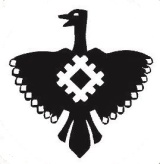 Администрация  муниципального района «Корткеросский»Приложениек постановлению администрации муниципального района «Корткеросский»15.03.2021 № 423№ п/пНаименование мероприятияСрок реализации (год)Исполнитель Информация о ходе и полноте выполнения мероприятий, о причинах неисполнения данных мероприятий123451. Совершенствование правовых основ, в том числе касающихся системы запретов, ограничений и требований, установленных в целях противодействия коррупции, и организационных мер, направленных на противодействие коррупции в муниципальном образовании муниципального района «Корткеросский», муниципальных образованиях сельских поселениях, расположенных в границах муниципального образования муниципального района «Корткеросский», выявление и устранение коррупционных рисков1. Совершенствование правовых основ, в том числе касающихся системы запретов, ограничений и требований, установленных в целях противодействия коррупции, и организационных мер, направленных на противодействие коррупции в муниципальном образовании муниципального района «Корткеросский», муниципальных образованиях сельских поселениях, расположенных в границах муниципального образования муниципального района «Корткеросский», выявление и устранение коррупционных рисков1. Совершенствование правовых основ, в том числе касающихся системы запретов, ограничений и требований, установленных в целях противодействия коррупции, и организационных мер, направленных на противодействие коррупции в муниципальном образовании муниципального района «Корткеросский», муниципальных образованиях сельских поселениях, расположенных в границах муниципального образования муниципального района «Корткеросский», выявление и устранение коррупционных рисков1. Совершенствование правовых основ, в том числе касающихся системы запретов, ограничений и требований, установленных в целях противодействия коррупции, и организационных мер, направленных на противодействие коррупции в муниципальном образовании муниципального района «Корткеросский», муниципальных образованиях сельских поселениях, расположенных в границах муниципального образования муниципального района «Корткеросский», выявление и устранение коррупционных рисков1. Совершенствование правовых основ, в том числе касающихся системы запретов, ограничений и требований, установленных в целях противодействия коррупции, и организационных мер, направленных на противодействие коррупции в муниципальном образовании муниципального района «Корткеросский», муниципальных образованиях сельских поселениях, расположенных в границах муниципального образования муниципального района «Корткеросский», выявление и устранение коррупционных рисков1.1Разработка проектов муниципальных нормативных правовых актов в целях реализации федерального и республиканского законодательства по противодействию коррупции2018 - 2020(в течение 30 дней с даты принятия (изменения) соответствующего антикоррупционного федерального и (или) республиканского законодательства)Отдел организационной  и кадровой работы    
администрацииВ 2020 году разработаны и приняты (38) нормативных правовых актов, регулирующих антикоррупционную деятельность в органе местного самоуправления в Республике Коми, из них:1. Постановление от 27.11.2020 № 1688 "О внесении изменений в постановление администрации муниципального района «Корткеросский» от 17.08.2020 № 1188 "Об утверждении Порядка представления гражданами, претендующими на замещение должностей муниципальной службы в администрации муниципального образования муниципального района «Корткеросский», и муниципальными служащими администрации муниципального образования муниципального района «Корткеросский» сведений о своих доходах, об имуществе и обязательствах имущественного характера и о доходах, об имуществе и обязательствах имущественного характера супруги (супруга) и несовершеннолетних детей и Порядка размещения сведений о доходах, об имуществе и обязательствах имущественного характера лиц, замещающих муниципальные должности, должность руководителя администрации муниципального района «Корткеросский», муниципальных служащих муниципального образования муниципального района «Корткеросский» и членов их семей на официальном сайте администрации муниципального района «Корткеросский» в информационно-телекоммуникационной сети «Интернет» и предоставления этих сведений средствам массовой информации для опубликования 2. Постановление от 27.11.2020 № 1687 "О внесении изменений в постановление администрации
муниципального района «Корткеросский» от 21 ноября 2017 года № 1345 «О проверке достоверности и полноты сведений о доходах, об имуществе и обязательствах имущественного характера, представляемых гражданами, претендующими на замещение должностей муниципальной службы и муниципальными служащими администрации муниципального района «Корткеросский», и соблюдения муниципальными служащими требований к служебному поведению»3. Постановление 28.12.2020 № 1846 "Об утверждении должностей муниципальной службы муниципального образования муниципального района «Корткеросский», при назначении на которые граждане и при замещении которых муниципальные служащие обязаны предоставлять сведения о своих доходах, расходах, об имуществе и обязательствах имущественного характера, а также сведения о доходах, расходах, об имуществе и обязательствах имущественного характера своих супруги (супруга) и несовершеннолетних детей"4. Распоряжение от 17.11.2020 № 282-р "О внесении изменений в распоряжение администрации муниципального района «Корткеросский» от 24.08.2020 № 207-р «Об утверждении должностных лиц, уполномоченных на осуществление муниципального контроля муниципального образования муниципального района «Корткеросский»5. Распоряжение от 17.11.2020 № 281-р "О внесении изменений в распоряжение администрации муниципального района «Корткеросский» от 24.08.2020 № 206-р «Об утверждении карт коррупционных рисков при осуществлении функций муниципального контроля муниципального образования муниципального района «Корткеросский»6. Постановление от 17.09.2020 № 1355 "О внесении изменений в постановление администрации муниципального района «Корткеросский» от 11июня 2020 № 779«О комиссии по соблюдению требований к служебному поведению муниципальных служащих администрации муниципального района «Корткеросский» и урегулированию конфликта интересов»"7. Постановление от 15.09.2020 № 1338 "О внесении изменений в постановление администрации муниципального района «Корткеросский» от 01 ноября 2017 года № 1293 «О комиссии по противодействию коррупции в муниципальном районе «Корткеросский»"8. Постановление от 21.08.2020 № 1229 "Об утверждении Порядка обращения гражданина, замещавшего должность руководителя в администрации муниципального района «Корткеросский», должность председателя контрольно-счетной палаты муниципального района «Корткеросский» о даче согласия на замещение на условиях трудового договора должности в организации и (или) выполнение в данной организации работы (оказания услуги) на условиях гражданско-правового договора"9. Постановление от 21.08.2020 № 1228 "О внесении изменений в постановление администрации муниципального района «Корткеросский» от 01 ноября 2017 года № 1293 «О комиссии по противодействию коррупции в муниципальном районе «Корткеросский»10. Распоряжение от 24.08.2020 № 207-р "Об утверждении должностных лиц, уполномоченных на осуществление муниципального контроля муниципального образования муниципального района «Корткеросский»11. Распоряжение от 24.08.2020 № 206-р "Об утверждении карт коррупционных рисков при осуществлении функций муниципального контроля муниципального образования муниципального района «Корткеросский»12. Решение от 21 августа 2020 года № VI-46/25 "Об осуществлении мер по противодействию коррупции в границах муниципального образования муниципального района «Корткеросский» и муниципальных образований сельских поселений, расположенных на территории муниципального образования муниципального района «Корткеросский»13. Решение от 21.08.2020 года № VI-46/22 "О внесении изменений в решение Совета муниципального района «Корткеросский» от 25 сентября 2014 года № V-33/4 «Об утверждении порядка применения взысканий  к руководителю администрации муниципального района «Корткеросский» и председателю контрольно-счетной палаты муниципального района «Корткеросский»14. Решение от 21.08.2020 года № VI-46/17 "О внесении изменений в решение Совета муниципального района «Корткеросский» от 31 октября 2017 года № VI-21/24 «Об утверждении Порядка увольнения в связи с утратой доверия лиц, замещающих муниципальные должности в муниципальном районе «Корткеросский» и сельских поселениях, расположенных в административных границах района»15. Постановление от 17.08.2020 № 1189 "О внесении изменений в постановление администрации муниципального района «Корткеросский» от 04.02.2019 № 95 «О представлении лицом, поступающим на должность руководителя муниципального учреждения, а также руководителем муниципального учреждения сведений о своих доходах, об имуществе и обязательствах имущественного характера и о доходах, об имуществе и обязательствах имущественного характера супруги  (супруга) и несовершеннолетних детей»16. Постановление от 17.08.2020 № 1188 "Об утверждении Порядка представления гражданами, претендующими на замещение должностей муниципальной службы в администрации муниципального образования муниципального района «Корткеросский», и муниципальными служащими администрации муниципального образования муниципального района «Корткеросский» сведений о своих доходах, об имуществе и обязательствах имущественного характера и о доходах, об имуществе и обязательствах имущественного характера супруги (супруга) и несовершеннолетних детей и Порядка размещения сведений о доходах, об имуществе и обязательствах имущественного характера лиц, замещающих муниципальные должности, должность руководителя администрации муниципального района «Корткеросский», муниципальных служащих муниципального образования муниципального района «Корткеросский» и членов их семей на официальном сайте администрации муниципального района «Корткеросский» в информационно-телекоммуникационной сети «Интернет» и предоставления этих сведений средствам массовой информации для опубликования17. Постановление от 17.08.2020 № 1187 О внесении изменений в постановление администрации муниципального района «Корткеросский» от 11.06.2020 № 779 «О комиссии по соблюдению требований к служебному поведению муниципальных служащих администрации муниципального района «Корткеросский» и урегулированию конфликта интересов18. Постановление от 17.08.2020 № 1186 "О внесении изменений в постановление администрации муниципального района «Корткеросский от 06 апреля 2018 года № 330 «Об организации деятельности по противодействию коррупции в границах сельских поселений, расположенных на территории муниципального образования муниципального района «Корткеросский»19. Распоряжение от 12.08.2020 № 145-р "О создании консультативной группы по вопросам представления муниципальными служащими сведений о доходах, расходах, об имуществе и обязательствах имущественного характера в отношении себя и членов своих семей, применения на практике общих принципов служебного поведения20. Постановление от 10.08.2020 № 1139 "О внесении изменений в постановление администрации муниципального района «Корткеросский» от 21 ноября 2017 года № 1345 «О проверке достоверности и полноты сведений о доходах, об имуществе и обязательствах имущественного характера, представляемых гражданами, претендующими на замещение должностей муниципальной службы и муниципальными служащими администрации муниципального района «Корткеросский», и соблюдения муниципальными служащими требований к служебному поведению»21. Постановление администрации муниципального района «Корткеросский» от  11.06.2020г. № 779 «О комиссии по соблюдению требований к служебному поведению муниципальных служащих администрации муниципального района «Корткеросский» и урегулированию конфликта интересов»22. Постановление от 09.06.2020 № 769  О порядке и сроках применения взысканий за несоблюдение муниципальным служащим ограничений и запретов, требований о предотвращении или об урегулировании конфликта интересов и неисполнение обязанностей, установленных в целях противодействия коррупции23. Постановление от 04.06.2020 № 747 "О внесении изменений в постановление администрации муниципального района «Корткеросский от 06 апреля 2018 года № 330 «Об организации деятельности по противодействию коррупции в границах сельских поселений, расположенных на территории муниципального образования муниципального района «Корткеросский»24. Постановление от 28.05.2020 № 720 "О внесении изменений в постановление администрации муниципального района «Корткеросский» от 21 ноября 2017 года № 1345 «О проверке достоверности и полноты сведений о доходах, об имуществе и обязательствах имущественного характера, представляемых гражданами, претендующими на замещение должностей муниципальной службы и муниципальными служащими администрации муниципального района «Корткеросский», и соблюдения муниципальными служащими требований к служебному поведению»26. Распоряжение от 14.05.2020 № 85-р "О внесении изменений в распоряжение администрации муниципального района «Корткеросский» от 25.12.2019 № 324-р «О создании рабочей группы по оценке коррупционных рисков, возникающих при реализации администрации муниципального района «Корткеросский», муниципальными учреждениями муниципальными унитарными предприятиями муниципального района «Корткеросский» своих функций»26. Распоряжение от 30.04.2020 № 82-р "Об ответственном лице"27. Постановление от 27.04.2020 № 635 "О продлении сроков представления сведений о доходах, расходах, об имуществе и обязательствах имущественного характера"28. Решение от 21.02.2020 года № VI-43/14 Об утверждении порядка принятия решения о применении мер ответственности к депутату, члену выборного органа местного самоуправления, выборному должностному лицу местного самоуправления, представившим недостоверные или неполные сведения о своих доходах, расходах, об имуществе и обязательствах имущественного характера, а также сведения о доходах, расходах, об имуществе и обязательствах имущественного характера своих супруги (супруга) и несовершеннолетних детей, если искажение этих сведений является несущественным, в муниципальном образовании муниципального района «Корткеросский», в муниципальных образованиях сельских поселений, расположенных в границах муниципального района «Корткеросский»29. Постановление 14.02.2020 № 338 "О внесении изменений в постановление администрации муниципального района «Корткеросский» от 06 апреля 2018 года № 330 «Об организации деятельности по противодействию коррупции в границах сельских поселений, расположенных на территории муниципального образования муниципального района «Корткеросский»30. Постановление от 07.02.2020 № 293 О внесении изменений в постановление администрации муниципального района «Корткеросский»  от 21 ноября 2017 года № 1345 «О проверке достоверности и полноты сведений о доходах, об имуществе и обязательствах имущественного характера, представляемых гражданами, претендующими на замещение должностей муниципальной службы и муниципальными служащими администрации муниципального района «Корткеросский», и соблюдения муниципальными служащими требований к служебному поведению»31. Распоряжение от 13.01.2020 года № 01-р "Об утверждении Плана проведения антикоррупционной экспертизы нормативных правовых актов органов местного самоуправления муниципального образования муниципального района «Корткеросский», принятых до 1 января 2020 года"32. Постановление 30.12.2020 № 1894 "Об утверждении программы «Противодействие коррупции в муниципальном образовании муниципального района «Корткеросский» на 2021 год»33. Постановление 28.12.2020 № 1846 "Об утверждении должностей муниципальной службы муниципального образования муниципального района «Корткеросский», при назначении на которые граждане и при замещении которых муниципальные служащие обязаны предоставлять сведения о своих доходах, расходах, об имуществе и обязательствах имущественного характера, а также сведения о доходах, расходах, об имуществе и обязательствах имущественного характера своих супруги (супруга) и несовершеннолетних детей"34. Постановление от 28.12.2020 № 1843 "О рассмотрении вопросов правоприменительной практики по результатам вступивших в законную силу решений судов, арбитражных судов о признании недействительными ненормативных правовых актов, незаконными решений и действий (бездействия) муниципального района и должностных лиц"35. Постановление от 28.12.2020 № 1845 "О внесении изменений в постановление администрации муниципального района «Корткеросский» от 06 апреля 2018 года № 330 «Об организации деятельности по противодействию коррупции в границах сельских поселений, расположенных на территории муниципального образования муниципального района «Корткеросский»1.2Проведение антикоррупционной экспертизы муниципальных нормативных правовых актов, проектов муниципальных нормативных правовых актов2018 - 2020Правовое управление администрации, Администрации сельских поселений    В 2020 году подготовлено (124) проектов муниципальных нормативных правовых актов администрацией района и сельских поселений (176) из них в отношении (300)  проведена антикоррупционная экспертиза. Выявлено (46) коррупциогенных  факторов, устранено - (46).1.3Организация проведения независимой антикоррупционной экспертизы проектов муниципальных правовых актов2018 - 2020Отдел организационной  и кадровой работы    
администрации,  Администрации сельских поселений    На основании постановления администрации МР «Корткеросский» от 07.11.2019 № 1234 «Об антикоррупционной экспертизе НПА и проектов НПА органов местного самоуправления МР «Корткеросский», и их должностных лиц, за 2020г.  проведена независимая антикоррупционная экспертиза: на официальном сайте администрации муниципального образования муниципального района «Корткеросский» в информационно-телекоммуникационной сети «Интернет»: mokortkeros@mail.ru; Проект размещается на официальном сайте с указанием дат начала и окончания приема заключений по результатам независимой антикоррупционной экспертизы. Заключения направляются в администрацию муниципального района «Корткеросский» следующими способами: либо на бумажном носителе по адресу: Республика Коми, Корткеросский район, с.Корткерос, ул.Советская, д.225, либо по электронной почте: 92551@mail.ru, pravokortkeros@mail.ru. Так же (4) проекта НПА были размещены на едином региональном интернет-портале http://pravo.rkomi.ru.1.4Организация заседаний и обеспечение действенного функционирования комиссии по противодействию коррупции2018 - 2020Отдел организационной  и кадровой работы    
администрации, Управление образования,Управление культуры  национальной политики и туризма, Отдел физической культуры и спорта, Управление финансовМУП «Успех»МБУ «Стройсервис»В администрации МР «Корткеросский» функционируют (7) комиссии по противодействию коррупции. За 2020г. проведено: (6) заседаний комиссии по противодействию коррупции администрации муниципального района «Корткеросский»,рассмотрено(8) вопросов;(2) заседания комиссии по противодействию коррупции Управления образованием администрации, рассмотрено (2) вопросов;(4) заседания комиссии по противодействию коррупции Управления культуры, национальной политики и туризма администрации, рассмотрено (4) вопросов;(4) заседания комиссии по противодействию коррупции Отдела физической культуры и спорта администрации МР «Корткеросский», рассмотрено (4) вопросов;(4) заседания комиссии по противодействию коррупции Управления финансов администрации МР «Корткеросский», рассмотрено (4) вопросов.(0) МУП «Успех»(0) МБУ «Стройсервис»1.5Расширение практики взаимодействия органов местного самоуправления, отраслевых (функциональных) органов администрации муниципального образования муниципального района «Корткеросский», имеющих статус отдельного юридического лица, с федеральными органами государственной власти и иными государственными органами в сфере противодействия коррупцииежегодно до 1 марта года, следующего за отчетнымОтдел организационной и кадровой работы    
администрации, Управление образования, Управление культуры  национальной политики и туризма, Отдел физической культуры и спорта, Управление финансов, контрольно-счетная палата муниципального района «Корткеросский»В 2020 году органом местного самоуправления в Республике Коми проведены следующие мероприятия по расширению практики взаимодействия с федеральными органами государственной власти и иными государственными органами в сфере противодействия коррупции: Представители прокуратуры приняли участие в 4-х заседаниях коллегий администрации с рассмотрением вопросов:1) об изменениях в законодательстве, о противодействии коррупции; 2) о взаимодействии в сфере правотворческой деятельности органов местного самоуправления муниципального образования «Корткеросский» и прокуратуры Корткеросского района; 3) об основных новеллах в Методических рекомендациях по вопросам предоставления сведений о доходах, расходах, об имуществе и обязательствах имущественного характера и заполнения Справки БК в 2020году (за отчетный 2019 год).А также  во всех (_8_) заседаниях Совета МР «Корткеросский»:1) «О внесении изменений в НПА»; 2) о рассмотрении письма Главы Республики Коми от 02.04.2020 года № 1433-03-1-18 о неисполнении депутатом Совета муниципального района «Корткеросский» обязанностей, установленных законодательством о противодействии коррупции.1.6Проведение оценки Программы и эффективности ее реализации2018 - 2020Отдел организационной и кадровой работы Проведена оценка эффективности деятельности ответственных должностных лиц МО МР «Корткеросский» за профилактику коррупционных и иных правонарушений за 2019 год.Эффективность деятельности должностных лиц оценивается как /средняя//неудовлетворительная (78б).Результаты проведенной оценки рассмотрены на заседании комиссии по соблюдению требований к служебному поведению муниципальных служащих и урегулированию конфликта интересов на муниципальной службе (22.01.2020г.)1.7Проведение общественного обсуждения (с привлечением экспертного сообщества) проекта Программы на 2018 – 2020 годы2018 – 2020Структурные подразделения администрации В 2020 внесены изменения в программные мероприятия «Противодействие коррупции в муниципальном образовании муниципального района «Корткеросский»,проект постановления о внесении изменений в программу был размещен на официальном сайте администрации: www.kortkeros.ruГлавная / Противодействие коррупции / Общественная антикоррупционная экспертиза проектов правовых актов, также в данном разделе можно ознакомиться с отчетами о ходе реализации данной программы. 1.8Разработка методических рекомендаций, информационно-разъяснительных материалов, модельных муниципальных правовых актов, правовых актов муниципальных учреждений, по вопросам противодействия коррупции2018 – 2020Отдел организационной и кадровой работы    
администрацииВ 2020 году разработаны (2) методические рекомендации, информационно-разъяснительные материалы, по вопросам противодействия коррупции, соблюдения ограничений и запретов, связанных с прохождением муниципальной службы, в том числе об антикоррупционных стандартах поведения для муниципальных служащих, из них:1) памятки по вопросам соблюдения ограничений, налагаемых на гражданина, замещавшего должность муниципальной службы, при заключении им трудового или гражданско-правового договора с организацией.2) постановление от 01.06.2020 № 740 "Об утверждении квалификационных требований к должностям, не относящимся к должностям муниципальной службы администрации муниципального района «Корткеросский».1.9Разработка, утверждение и актуализация административных регламентов предоставления муниципальных услуг, осуществления функций муниципального контроля2018 - 2020Структурные подразделения, которые предоставляют муниципальные услуги и осуществляют муниципальный контрольРегламентировано предоставление (46) муниципальных услуг, (3) с/п.В целях актуализации административных регламентов в 2020г. внесены изменения в (4) административных регламентов муниципальных услуг.  Информация размещена на сайте администрации МР «Корткеросский» Главная / Администрация / Муниципальные услуги http://kortkeros.ru/municipalnye-uslugiРегламентировано осуществление (5) функций осуществления муниципального контроля (надзора). В целях актуализации административных регламентов в 2020 году внесены изменения в (4) административных регламента осуществления муниципальных функций.Постановление администрации муниципального района «Корткеросский» от 17.04.2020 № 608 «О признании утратившим силу постановления администрации муниципального района «Корткеросский» от 26.08.2019 № 819 «Об утверждении Плана проведения проверок юридических лиц и индивидуальных предпринимателей в рамках осуществления муниципального земельного контроля на территории муниципального образования муниципального района «Корткеросский» на 2020 год План проведения плановых проверок физических лиц на 2020 год)Информация размещена на сайте администрации МР «Корткеросский» http://kortkeros.ru/municipalnyy-kontrol1.10Обеспечение предоставления муниципальных услуг в электронном виде 2018 - 2020Служба по технической защите информации и информатизации, Управление имущественных и земельных отношений, Отдел архитектуры и строительства  В 2020 году органом местного самоуправления в Республике Коми предоставлено (10) муниципальных услуг в электронном виде. Информация размещена на сайте администрации МР «Корткеросский» Главная / Администрация / Муниципальные услуги /Организация предоставления государственных и муниципальных услуг в электронном виде:http://kortkeros.ru/organizatsiya-predostavleniya-gosudarstvennykh-i-munitsipalnykh-uslug-v-elektronnom-videЖалобы по предоставлению муниципальных услуг не поступали.1.11Организация рассмотрения вопросов правоприменительной практики в соответствии с пунктом 21 статьи 6 Федерального закона 
«О противодействии коррупции»2018 - 2020(не реже 1 раза в квартал)Отдел организационной и кадровой работыВ 2020 году администрацией района ежеквартально рассматривались вопросы правоприменительной практики по результатам вступивших в законную силу решений судов, арбитражных судов о признании недействительными ненормативных правовых актов, незаконных решений и действий (бездействий) администрации, должностных лиц администрации. По итогам рассмотрения вопросов правоприменительной практики действия администрации коррупционной  направленности не выявлены. Выписки из протоколов рассмотрения правоприменительной практики размещены на официальном сайте www.kortkeros.ru (Главная / Противодействие коррупции / Методические материалы).Постановлением администрации МР «Корткеросский» от 28.12.2020 № 1843 создана рабочая группа муниципального района «Корткеросский» по рассмотрению вопросов правоприменительной практики по результатам вступивших в законную силу решений судов, арбитражных судов о признании недействительными ненормативных правовых актов, незаконными решений и действий (бездействия) муниципального района «Корткеросский» и должностных лиц.1.12Проведение оценки коррупционных рисков, возникающих при реализации администрацией своих функций2018– 2020 (1 раз в год: до 01 декабря)Отдел организационной  и кадровой работыВ 2020 году оценка коррупционных рисков, возникающих при реализации возложенных полномочий, проведена. На основании распоряжения администрации МР «Корткеросский» от 24.08.2020 № 206-р утверждены карты коррупционных рисков при осуществлении функций муниципального образования муниципального района «Корткеросский»,  информация размещена на официальном сайте администрации МР «Корткеросский» http://kortkeros.ru/pravovye-akt.В ходе оценки коррупционных рисков был пересмотрен перечень должностей, замещение которых связано с коррупционными рисками и перечень коррупционно – опасных функций. Оценка коррупционных рисков проведена в отношении управленческого процесса при осуществлении муниципального земельного контроля. По результатам оценки признаков, характеризующих коррупционное поведение должностных лиц, не выявлено.  (Постановление администрации муниципального района «Корткеросский» № 859 от 11.06.2015 «Об утверждении перечня коррупционно-опасных функций в сфере деятельности администрации муниципального образования муниципального района "Корткеросский", ссылка на сайт:http://kortkeros.ru/pravovye-akty.2. Повышение эффективности противодействия коррупции и совершенствование антикоррупционных механизмов в реализации кадровой политики муниципального образования муниципального района «Корткеросский», муниципальных образованиях сельских поселениях, расположенных в границах муниципального района «Корткеросский» 2. Повышение эффективности противодействия коррупции и совершенствование антикоррупционных механизмов в реализации кадровой политики муниципального образования муниципального района «Корткеросский», муниципальных образованиях сельских поселениях, расположенных в границах муниципального района «Корткеросский» 2. Повышение эффективности противодействия коррупции и совершенствование антикоррупционных механизмов в реализации кадровой политики муниципального образования муниципального района «Корткеросский», муниципальных образованиях сельских поселениях, расположенных в границах муниципального района «Корткеросский» 2. Повышение эффективности противодействия коррупции и совершенствование антикоррупционных механизмов в реализации кадровой политики муниципального образования муниципального района «Корткеросский», муниципальных образованиях сельских поселениях, расположенных в границах муниципального района «Корткеросский» 2. Повышение эффективности противодействия коррупции и совершенствование антикоррупционных механизмов в реализации кадровой политики муниципального образования муниципального района «Корткеросский», муниципальных образованиях сельских поселениях, расположенных в границах муниципального района «Корткеросский» 2.1Обеспечение действенного функционирования комиссии по соблюдению требований к служебному поведению муниципальных служащих и урегулированию конфликта интересов2019- 2020Отдел организационной  и кадровой работы, Управление образования, Управление культуры, национальной политики и туризмаУправление финансов,Администрации сельских поселенийВ органе местного самоуправления в Республике Коми функционирует (18) комиссий по соблюдению требований к служебному поведению муниципальных служащих и урегулированию конфликта интересов из них:1) администрация МР «Корткеросский» - 1 комиссия, 15 заседаний, рассмотрено 30 вопросов;2) Управление образованием администрации МР «Корткеросский» - 1 комиссия, 3 заседания, 3 вопроса; 3) Управление культуры, национальной политики и туризма администрации МР «Корткеросский» -  1 комиссия, 2 заседания, 2 вопроса; 4) Управление финансов администрации МР «Корткеросский» - 1 комиссия, 1 заседание, 2 вопроса;5) администрации сельских поселениях МР «Корткеросский» - 14 комиссий (в остальных 4-х нет муниципальных служащих), 14 заседаний, 27 вопросов.В 2020 году проведено (35) заседаний комиссии по соблюдению требований к служебному поведению муниципальных служащих Республики Коми и урегулированию конфликта интересов, на которых рассмотрено (64) вопроса.В отношении (63) служащих района и (14) сельских поселений, (7) граждан района, ранее замещавших должности муниципальной службы), рассмотрены вопросы на заседании комиссий.  Меры дисциплинарной ответственности, рекомендованные комиссией, применены в отношении (3) муниципальных служащих.2.2Обеспечение использования специального программного обеспечения «Справки БК» лицами, претендующими на замещение должностей или замещающими должности, осуществление полномочий по которым влечет за собой обязанность представлять сведения о своих доходах, расходах, об имуществе и обязательствах имущественного характера, о доходах, расходах, об имуществе и обязательствах имущественного характера своих супругов и несовершеннолетних детей, при заполнении справок о доходах, расходах, об имуществе и обязательствах имущественного характера2019- 2020Все структурные подразделения администрации, Администрации сельских поселенийВ 2020 году в органе местного самоуправления в Республике Коми обеспечено заполнение справок о доходах, расходах, об имуществе и обязательствах имущественного характера с использованием специального программного обеспечения «Справки БК» в отношении:(100 %) лиц, замещающих должности муниципальной службы.2.3Проведение внутреннего мониторинга достоверности и полноты сведений о доходах, расходах, об имуществе и обязательствах имущественного характера, представленных муниципальными служащими, сведений о доходах, об имуществе и обязательствах имущественного характера, представленных руководителями муниципальных учреждений2018- 2020: до 1 июля года, следующего за отчетнымОтдел организационной  и кадровой работы,Управление образования, Управление культуры, национальной политики и туризма, Отдел физической культуры, спорта и туризма Внутренний мониторинг достоверности и полноты сведений о доходах, расходах, об имуществе и обязательствах имущественного характера проведен в отношении (42) муниципальных служащих, что составляет (100%) от общего числа служащих предоставляющих сведения за 2019г. По результатам внутреннего мониторинга выявлено следующее: полнота и достоверность представленных муниципальными служащими сведений о доходах, расходах, об имуществе и обязательствах имущественного характера не вызывает сомнений. По результатам мониторинга нарушений при представлении сведений муниципальных служащих не выявлены. Результаты мониторинга рассмотрены  08.10.2020гна заседании комиссии по соблюдению требований к служебному поведению муниципальных служащих и  урегулированию конфликта интересов администрации муниципального района «Корткеросский».Внутренний мониторинг достоверности и полноты сведений о доходах, расходах, об имуществе и обязательствах имущественного характера проведен в отношении (30) руководителей муниципальных учреждений, что составляет (100%) от общего числа руководителей муниципальных учреждений, полнота и достоверность представленных руководителями муниципальных учреждений сведений о доходах, об имуществе и обязательствах имущественного характера не вызывает сомнений. Результаты мониторинга рассмотрены на соответствующих комиссиях муниципальных учреждений.2.4Проведение проверок достоверности и полноты сведений, представляемых гражданами, претендующими на замещение должностей муниципальной службы (за исключением руководителя администрации по контракту), руководителей муниципальных учреждений, лицами, замещающими указанные должности, а также соблюдения данными лицами запретов, ограничений и требований, установленных в целях противодействия коррупции2018- 2020 (согласно плану)Отдел организационной  и кадровой работы,Администрации сельских поселений, Управление образования, Управление культуры, национальной политики и туризма, Отдел физической культуры, спорта и туризма В 2020 году на основании распоряжения администрации муниципального района «Корткеросский» от 29.09.2020 года № 251-р «Об осуществлении проверки», проведена проверка достоверности и полноты сведений, о доходах, об имуществе и обязательствах имущественного характера, представленных муниципальными служащими администрации муниципального района «Корткеросский», и соблюдения муниципальными служащими ограничений и запретов в отношении(10) муниципальных служащий и (18) членов их семей. Доклад о результатах проверки рассмотрен на заседании комиссии по соблюдению требований к служебному поведению муниципальных служащих и  урегулированию конфликта интересов25 ноября 2020 г, № 15, администрации муниципального района «Корткеросский» 13 декабря 2020г., установлено (3) нарушений, к (3) муниципальным служащим применена мера ответственности в виде замечания.2.5Осуществление контроля за исполнением лицами, замещающими муниципальные должности, должности муниципальной службы, обязанности сообщать в случаях, установленных федеральными законами, о получении ими подарка в связи с их должностным положением или в связи с исполнением ими служебных обязанностей, проведение проверок по каждому случаю несоблюдения ограничений, касающихся получения подарков и порядка сдачи подарков2018- 2020Отдел организационной  икадровой работы,Администрации сельских поселений
В 2020году налажен системный контроль за исполнением обязанности сообщать о получении подарка в связи с должностным положением или в связи с исполнением служебных обязанностей. Проверки, касающиеся получения подарков и порядка сдачи подарков не проводились в связи с отсутствием оснований.2.6Проведение мониторинга реализации лицами, замещающимимуниципальные должности, должности муниципальной службы, обязанности принимать меры по предотвращению и (или)урегулированию конфликта интересов1 раз в полугодие (до 20 января, до 20 июля)Отдел организационной и кадровой работы,Администрации сельских поселений    В 2020 году проведен мониторинг реализации лицами, замещающими муниципальные должности, должности муниципальной службы в, обязанности принимать меры по предотвращению и (или) урегулированию конфликта интересов. По результатам мониторинга установлено, что всеми муниципальными служащими были соблюдены ограничения и запреты, связанные с муниципальной службой, полнота и достоверность сведений не вызвала сомнений.2.7Проведение должностными лицами, ответственными за работу по профилактике коррупционных и иных правонарушений в органах местного самоуправления,  мероприятий, направленных на выявление личной заинтересованности (в том числе скрытой аффилированности), которая может привести к конфликту интересов2018 - 2020 (согласно плану)Отдел организационной и кадровой работы,Администрации сельских поселений    В 2020 году в органе местного самоуправления в Республике Коми организована работа по выявлению личной заинтересованности (в том числе скрытой аффилированности), которая может привести к конфликту интересов.Проведена работа по повышению эффективности кадровой работы в части, касающейся ведения личных дел лиц, замещающих муниципальные должности (главы) и должности муниципальной службы, в том числе контроля за актуализацией сведений, содержащихся в анкетах, представляемых при назначении на указанные должности и поступлении на такую службу, об их родственниках и свойственниках в целях выявления возможного конфликта интересов: инвентаризация личных дел, актуализация сведений, содержащихся в анкетах, представляемых при назначении и поступлении на вышеуказанные должности; актуализация сведений о родственниках и свойственниках указанных лиц.Проведен промежуточный внутренний мониторинг достоверности и полноты сведений, о доходах, об имуществе и обязательствах имущественного характера, представленных муниципальными служащими администрации муниципального района «Корткеросский»,  и соблюдения муниципальными служащими ограничений и запретов» в отношении (22) муниципальных служащих и (29) членов семьи, 20.05.2020г., 08.10.2020г. результаты мониторинга рассмотрены на заседании комиссии администрации муниципального района «Корткеросский» по соблюдению требований к служебному поведению муниципальных служащих и  урегулированию конфликта интересов.Проведена проверка на предмет обеспечение использования специального программного обеспечения «Справки БК» лицами, претендующими на замещение должностей или замещающими должности, осуществление полномочий по которым влечет за собой обязанность представлять сведения о своих доходах, расходах, об имуществе и обязательствах имущественного характера, о доходах, расходах, об имуществе и обязательствах имущественного характера своих супругов и несовершеннолетних детей, при заполнении справок о доходах, расходах, об имуществе и обязательствах имущественного характера.2.8Проведение обязательного вводного тренинга для граждан, впервые поступивших на муниципальную службу, по вопросам противодействия коррупции, соблюдения запретов, ограничений, требований к служебному поведению2018 - 2020(в течение 30 дней с даты назначения гражданина на должность муниципальной службы)Отдел организационной и кадровой работы,Администрации сельских поселений    Правовое просвещение, повышение правовой грамотности и консультирование для граждан, впервые поступивших на муниципальную службу, по вопросам противодействия коррупции, соблюдения ими запретов, ограничений, требований к служебному поведению, обеспечено.2.9Проведение тренинга (беседы) с муниципальными служащими, увольняющимися с муниципальной службы, замещающими должности муниципальной службы, осуществление полномочий по которым влечет за собой обязанность представлять сведения о своих доходах, об имуществе и обязательствах имущественного характера, а также сведения о доходах, об имуществе и обязательствах имущественного характера своих супруги (супруга) и несовершеннолетних детей2018 - 2020 (согласно плану)Отдел организационной и кадровой работы, Управление образования, Управление культуры, национальной политики и туризма, Отдел физической культуры, спорта и туризма, Администрации сельских поселений    Проведение бесед с лицами, увольняющимися с муниципальной службы, осуществление полномочий, по которым влечет за собой обязанность представлять сведения о своих доходах, об имуществе и обязательствах имущественного характера, а также сведения о доходах, об имуществе и обязательствах имущественного характера своих супруги (супруга) и несовершеннолетних детей, требований законодательства противодействии коррупции, обеспечено.3. Повышение эффективности просветительских, образовательных и иных мероприятий, направленных на формирование антикоррупционного поведения лиц, замещающих должности в органах местного самоуправления муниципального образования муниципального района «Корткеросский», муниципальных образований сельских поселений, расположенных в границах муниципального образования муниципального района «Корткеросский», муниципальных учреждениях, популяризацию в обществе антикоррупционных стандартов и развитие общественного правосознания3. Повышение эффективности просветительских, образовательных и иных мероприятий, направленных на формирование антикоррупционного поведения лиц, замещающих должности в органах местного самоуправления муниципального образования муниципального района «Корткеросский», муниципальных образований сельских поселений, расположенных в границах муниципального образования муниципального района «Корткеросский», муниципальных учреждениях, популяризацию в обществе антикоррупционных стандартов и развитие общественного правосознания3. Повышение эффективности просветительских, образовательных и иных мероприятий, направленных на формирование антикоррупционного поведения лиц, замещающих должности в органах местного самоуправления муниципального образования муниципального района «Корткеросский», муниципальных образований сельских поселений, расположенных в границах муниципального образования муниципального района «Корткеросский», муниципальных учреждениях, популяризацию в обществе антикоррупционных стандартов и развитие общественного правосознания3. Повышение эффективности просветительских, образовательных и иных мероприятий, направленных на формирование антикоррупционного поведения лиц, замещающих должности в органах местного самоуправления муниципального образования муниципального района «Корткеросский», муниципальных образований сельских поселений, расположенных в границах муниципального образования муниципального района «Корткеросский», муниципальных учреждениях, популяризацию в обществе антикоррупционных стандартов и развитие общественного правосознания3. Повышение эффективности просветительских, образовательных и иных мероприятий, направленных на формирование антикоррупционного поведения лиц, замещающих должности в органах местного самоуправления муниципального образования муниципального района «Корткеросский», муниципальных образований сельских поселений, расположенных в границах муниципального образования муниципального района «Корткеросский», муниципальных учреждениях, популяризацию в обществе антикоррупционных стандартов и развитие общественного правосознания3.1Обеспечение направления на обучение лиц, замещающих должности в органах местного самоуправления, муниципальных учреждениях, по вопросам профилактики и противодействия коррупции2018 - 2020 (1 раз в полугодие)Отдел организационной и кадровой работы, Управление образования, Управление культуры, национальной политики и туризма, Отдел физической культуры, спорта и туризма, Администрации сельских поселений (13)Муниципальных служащих повысили свою квалификацию по следующим программам: «Функции подразделений государственных органов и органов местного самоуправления по профилактике коррупционных и иных правонарушений (базовый уровень), (продвинутый уровень)», «Противодействие коррупции и профилактика коррупционных правонарушений», «Государственная политика в области противодействия коррупции» «Вопросы профилактики коррупции на государственной и муниципальной службе», «Антикоррупционная экспертиза НПА и их проектов как один из способов противодействия коррупции»3.2Обеспечение ежегодного направления на обучение муниципальных служащих, ответственных за профилактику коррупционных и иных правонарушений, по образовательной программе двух уровней (базовый - для обучающихся впервые и повышенный - для прошедших обучение ранее)2018 - 2020Отдел организационной и кадровой работы,Прошли дистанционное обучение  (12) -муниципальных служащих, ответственных за профилактику коррупционных и иных правонарушений, по образовательной программе двух уровней (базовый - для обучающихся впервые и повышенный - для прошедших обучение ранее) «Функции подразделений кадровых служб по профилактике коррупционных и иных правонарушений».3.3Проведение комплекса мероприятий, приуроченных к Международному дню борьбы с коррупцией 9 декабря2018 – 2020 (1 раз в год: до 30 декабря)Отдел организационной и кадровой работы,   
Управление образования, Управление культуры, национальной политики и туризма, Отдел физической культуры, спорта и туризма, Управление финансов, Администрации сельских поселенийВ 2020 году проведено(30) мероприятий, приуроченных к Международному дню борьбы с коррупцией 9 декабря:«Прямая линия»;Тематические выставки книг, плакатов; социальные акции, Занятие – беседа с детьми старшего дошкольного возраста; Проведение работы по правовому просвещению муниципальных служащих (разработка Памяток для муниципальных служащих; Оформление информационных стендов по Противодействию коррупции»;Семинары с депутатами Советов сельских поселений:«Коррупции скажем, нет!»). Образовательными организациями органа местного самоуправления проведены мероприятия разъяснительного и просветительского характера по антикоррупционному поведению:-  интернет викторина для учащихся 9-11 кл – с 03.02.- 17.02.2020 (352 чел.);- круглый стол с обучающимися образовательных организаций – 01.10.2020 (423 чел.)Всего в мероприятиях приняли участие 675 человек  и т.д.3.4Осуществление комплекса организационных, разъяснительных и иных мер по соблюдению лицами, замещающими муниципальные должности, должности муниципальной службы, ограничений, запретов, исполнению обязанностей, установленных в целях противодействия коррупции, недопущению ими поведения, которое может восприниматься окружающими как обещание или предложение дачи взятки либо как согласие принять взятку или как просьба о даче взятки, формированию у них негативного отношения к дарению подарков в связи с их должностным положением или в связи с исполнением ими служебных обязанностей, отрицательного отношения к коррупции2018 - 2020Отдел организационной  и кадровой работы, Управление образования, Управление культуры, национальной политики и туризма, Отдел физической культуры, спорта и туризма, Контрольно-счетная палата,Управление финансов,Администрации сельских поселений,В 2020 году проведена следующая работа:07.02.2020, 09.12.2020 обучающий семинар по вопросам представления  сведений  о доходах, расходах, об имуществе и обязательствах имущественного характера (с учетом особенностей, обновленных); разработаны ознакомительные листы на тему изменения в законе о противодействии коррупции.Дистанционное обучение по вопросам (приложение 7):- о мерах по противодействию коррупции в органах местного самоуправления;- о мерах дисциплинарной ответственности за невыполнение требований законодательства о противодействии коррупции. Персональная ответственность за несоблюдение обязательных требований, ограничений и запретов;- о полномочиях органов местного самоуправления в регулировании вопросов противодействия коррупции, проведение антикоррупционной экспертизы и т.п.).- об обеспечении соблюдения требований ЗК РФ в части исполнения обязанности депутатами по предоставлению сведений о своих доходах, об имуществе и обязательствах имущественного характера своих супруг (супругов) и несовершеннолетних детей». Разработаны памятки:- «Соблюдения ограничений, налагаемых на гражданина, замещавшего должность муниципальной службы, при заключении им трудового или гражданско-правового договора с организацией, разъяснения по соблюдению запрета дарить и получать подарки - тираж 50шт.- «Коррупция – что это значит?» - 15 шт;- «О запрете дарить и получать подарки» - 15 шт.3.5Организация проведения «прямых линий» с гражданами по вопросам антикоррупционного просвещения, отнесенным к сфере деятельности соответствующих органов местного самоуправления,  отраслевых (функциональных) органов администрации муниципального образования «Корткеросский», имеющих статус отдельного юридического лица2018 - 2020Отдел организационной и кадровой работы,   
Управление образования, Управление культуры, национальной политики и туризма, Отдел физической культуры, спорта и туризма, Управление финансов, Администрации сельских поселений «Прямые линии» с гражданами по вопросам антикоррупционного просвещения,  не проводились. 3.6Проведение комплекса просветительских и воспитательных мероприятий по разъяснению ответственности за преступления коррупционной направленности в соответствующих сферах деятельности2018 - 2020Отдел организационной и кадровой работы,Администрации сельских поселений    В 2020 году проведены следующие мероприятия по рассмотрению вопросов  противодействия коррупции: Коллегия при руководителе администрации МР «Корткеросский» с вопросами:- Об изменениях в законодательстве о противодействии коррупции;- О взаимодействии в сфере правотворческой деятельности органов местного самоуправления муниципального образования «Корткеросский» и прокуратуры Корткеросского района - представления  сведений  о доходах, расходах, об имуществе и обязательствах имущественного характера (с учетом особенностей, обновленных).19.06.2020 тестирование (14)  муниципальных служащих на знание антикоррупционного законодательства.Управлением культуры, национальной политики и туризма:  разработана «Памятка по предотвращению случаев получения и вымогательства взяток», направлена в подведомственные учреждения культуры, а также размещена на сайте Управления в разделе по противодействию коррупции (https://kulturakomi.ru/bez-rubriki/protivodejstvie-korrupcii.html).  Подведомственными Управлению учреждениями культуры Корткеросского района на сайтах и в соц.сетях публикуются памятки, плакаты по противодействию коррупции (http://komicentr-vizit.ucoz.ru/load/protivodejstvie_korrupcii/9, https://kortckd.ru/). Цикл мероприятий по профилактике и противодействию коррупции: об обеспечении соблюдения требований ЗК РФ в части исполнения обязанности депутатами по предоставлению сведений о своих доходах, об имуществе и обязательствах имущественного характера своих супруг (супругов) и несовершеннолетних детей.3.7Обеспечение наполнения и актуализации раздела по противодействию коррупции официальных сайтов органов местного самоуправления, отраслевых (функциональных) органов администрации муниципального образования «Корткеросский», имеющих статус отдельного юридического лица2018-2020(в срок до 10 дней с момента возникновения необходимости в размещении соответствующей информации)Отдел организационной и кадровой работы,   
Управление образования, Управление культуры, национальной политики и туризма, Отдел физической культуры, спорта и туризма, Управление финансов, контрольно-счетная палата муниципального района «Корткеросский»Актуализация раздела сайта по противодействию коррупции в 2020 году обеспечена.Администрация МР «Корткеросский» http://kortkeros.ru/protivodeystvie-korrupcii;Управление образования: http://kortobrazovanie.ucoz.ru/index/protivodejstvie_korrupcii/0-68;Управление культуры, национальной политики и туризма: https://kulturakomi.ru/protivodejstvie-korrupcii;Отдел физической культуры, спорта и туризма: http://kortkeros.ru/protivodeystvie-korrupcii-sport;Управление финансов: http://kortfo.ucoz.org/index/protivodejstvie_korrupcii/0-69;Контрольно-счетная палата муниципального района:http://kortkeros.ru/informatsiya-o-protivodeystvii-korruptsii3.8Включение вопросов на знание антикоррупционного законодательства при проведении квалификационного экзамена и аттестации муниципальных служащих 2018 - 2020Отдел организационной и кадровой работыНа основании постановления администрации муниципального района «Корткеросский» от  25.09.2020 № 1419 «О проведении аттестации муниципальных служащих администрации муниципального района «Корткеросский» 18.12.2020и 10.11.2020 г., прошли аттестацию и были признаны соответствующими замещаемой должности (5) муниципальных служащих, задания были сформированы с учетом требований, предъявленных к должностям муниципальной службы в соответствии с  законодательством о противодействии коррупции и муниципальной службы.3.9Обеспечение участия представителей общественных объединений в работе комиссий (советов, рабочих групп, коллегий) по вопросам противодействия коррупции, созданных в муниципальном образовании «Корткеросский», в муниципальных образованиях сельских поселениях, расположенных в границах муниципального образования муниципального района «Корткеросский»2018 - 2020Отдел организационной и кадровой работы,   
Управление образования, Управление культуры, национальной политики и туризма, Отдел физической культуры, спорта и туризма.Обеспечено участие представителей общественного совета МР «Корткеросский» в комиссии по соблюдению требований к служебному поведению и урегулированию конфликта интересов, заседании коллегии при руководителе администрации. В 2020г. проведено (5) заседаний Общественного совета МР «Корткеросский» ссылка на сайт:http://kortkeros.ru/obschestvennyy-sovet.3.10Издание и распространение брошюр и буклетов, содержащих антикоррупционную пропаганду и правила поведения в коррупционных ситуациях2018 - 2020Отдел организационной и кадровой работы,   
Управление образования, Управление культуры, национальной политики и туризма, Отдел физической культуры, спорта и туризма, Администрации сельских поселенийПодготовлены и распространены следующие материалы: «Памятка, как своевременно и в полном объеме исполнить обязанность по предоставлению сведений о доходах, расходах, об имуществе и обязательствах имущественного характера; «Памятка муниципальному служащему планирующему увольнение с муниципальной службы.4. Расширение взаимодействия органов местного самоуправления муниципального образования муниципального района «Корткеросский», муниципальных образований сельских поселений, расположенных в границах муниципального образования муниципального района  «Корткеросский», с институтами гражданского общества по вопросам реализации антикоррупционной политики, повышение эффективности мер по созданию условий для проявления общественных антикоррупционных инициатив4. Расширение взаимодействия органов местного самоуправления муниципального образования муниципального района «Корткеросский», муниципальных образований сельских поселений, расположенных в границах муниципального образования муниципального района  «Корткеросский», с институтами гражданского общества по вопросам реализации антикоррупционной политики, повышение эффективности мер по созданию условий для проявления общественных антикоррупционных инициатив4. Расширение взаимодействия органов местного самоуправления муниципального образования муниципального района «Корткеросский», муниципальных образований сельских поселений, расположенных в границах муниципального образования муниципального района  «Корткеросский», с институтами гражданского общества по вопросам реализации антикоррупционной политики, повышение эффективности мер по созданию условий для проявления общественных антикоррупционных инициатив4. Расширение взаимодействия органов местного самоуправления муниципального образования муниципального района «Корткеросский», муниципальных образований сельских поселений, расположенных в границах муниципального образования муниципального района  «Корткеросский», с институтами гражданского общества по вопросам реализации антикоррупционной политики, повышение эффективности мер по созданию условий для проявления общественных антикоррупционных инициатив4. Расширение взаимодействия органов местного самоуправления муниципального образования муниципального района «Корткеросский», муниципальных образований сельских поселений, расположенных в границах муниципального образования муниципального района  «Корткеросский», с институтами гражданского общества по вопросам реализации антикоррупционной политики, повышение эффективности мер по созданию условий для проявления общественных антикоррупционных инициатив4.1Обеспечение рассмотрения общественным советом отчетов о реализации, муниципальных антикоррупционных программ (планов), муниципальных учреждениях, а также итогов деятельности комиссий по соблюдению требований к служебному поведению, муниципальных служащих и урегулированию конфликта интересов, комиссий по противодействию коррупции в муниципальных учреждениях2018- 2020Отдел организационной и кадровой работы,   
Управление образования, Управление культуры, национальной политики и туризма, Отдел физической культуры, спорта и туризма, Управление финансовРассмотрение общественным советом отчетов о реализации, муниципальных антикоррупционных программ (планов), муниципальных учреждениях, а также итогов деятельности комиссий по соблюдению требований к служебному поведению, муниципальных служащих и урегулированию конфликта интересов, комиссий по противодействию коррупции в муниципальных учреждениях, не проводилось.4.2Обеспечение функционирования в муниципальном образовании муниципального района «Корткеросский»  "телефонов доверия", "горячих линий", других информационных каналов, позволяющих гражданам сообщать о ставших известными им фактах коррупции, причинах и условиях, способствующих их совершению2018- 2020Отдел организационной  икадровой работы    
администрации В МО МР «Корткеросский» созданы и функционируют: «Телефон доверия», «Горячая линия» (882136) 9-25-51). На сайте администрации размещена информация о возможности сообщения гражданами о ставших известными фактах коррупции (http://kortkeros.ru/obraschenie-grazhdan)4.3Обеспечение размещения проектов муниципальных правовых актов на едином региональном интернет-портале для размещения проектов нормативных правовых актов Республики Коми в целях их общественного обсуждения и проведения независимой антикоррупционной экспертизы2018 – 2020Отдел организационной  и кадровой работы    
администрации, Управление образования, Управление культуры, национальной политики и туризма, Отдел физической культуры, спорта и туризма, Управление финансов, контрольно-счетная палата муниципального района «Корткеросский»На основании распоряжения администрации муниципального района "Корткеросский"от 06.08.2018 г. № 113-р "О начале эксплуатации информационной системы «Интернет портал общественного обсуждения нормативных правовых актов Республики Коми»,на едином региональном интернет-портале pravo.rkomi.ru  размещены (4) проекта НПА МР «Корткеросский».4.4Обеспечение контроля представительными органами местного самоуправления за осуществлением мер по противодействию коррупции в соответствующем муниципальном образовании2018 - 2020Отдел организационной и кадровой работы,Администрации сельских поселений    Советом муниципального района «Корткеросский» проведено (3) заседания:1) «О внесении изменений в Устав муниципального образования муниципального района «Корткеросский»;2) Об утверждении порядка принятия решения о применении мер ответственности к депутату, члену выборного органа местного самоуправления, выборному должностному лицу местного самоуправления, представившим недостоверные или неполные сведения о своих доходах, расходах, об имуществе и обязательствах имущественного характера, а также сведения о доходах, расходах, об имуществе и обязательствах имущественного характера своих супруги (супруга) и несовершеннолетних детей, если искажение этих сведений является несущественным, в муниципальном образовании муниципального района «Корткеросский», в муниципальных образованиях сельских поселений, расположенных в границах муниципального района «Корткеросский»;3)  "О внесении изменений в решение Совета муниципального района «Корткеросский» от 31 октября 2017 года № VI-21/24 «Об утверждении Порядка увольнения в связи с утратой доверия лиц, замещающих муниципальные должности в муниципальном районе «Корткеросский» и сельских поселениях, расположенных в административных границах района»;4) "Об осуществлении мер по противодействию коррупции в границах муниципального образования муниципального района «Корткеросский» и муниципальных образований сельских поселений, расположенных на территории муниципального образования муниципального района «Корткеросский»;5)  «О внесении изменений в Устав муниципального образования муниципального района «Корткеросский»;6) Проведено ознакомление с (7) информационными письмами Управления Главы РК по противодействию коррупции.Проведены Публичные слушания: 1) по отчету об исполнении бюджета за 2020г.;
2) о проекте бюджета муниципального района «Корткеросский» на 2021 год и плановый период 2022 и 2023 г.;3) о внесении изменений в Устав муниципального образования муниципального района «Корткеросский».4.5Разработка и реализация молодежных социальных акций, направленных на развитие антикоррупционного мировоззрения2018 - 2020Управление образования, Управление культуры, национальной политики и туризма, Отдел физической культуры, спорта и туризма Разработаны и проведены молодежные социальные акции, направленные на развитие антикоррупционного мировоззрения: - беседа «Что такое коррупция?», январь-февраль (526 чел.)- урок-практикум «Правовые и организационные меры предупреждения коррупции» январь, 199 чел.- «Понятие антикоррупционного правонарушения» февраль (121 чел.)4.6Организация и проведение культурно-просветительских мероприятий антикоррупционной направленности (выставки, диспуты, тематические семинары)2018 - 2020Управление образования, Управление культуры, национальной политики и туризма, Отдел физической культуры, спорта и туризма В 2020 году МО МР «Корткеросский» самостоятельно проведены (3) семинара-практикума (в связи с неблагоприятной эпидемиологической обстановкой мероприятия проведены дистанционно) с руководителями и работниками муниципальных учреждений, муниципальных унитарных предприятий мероприятий на тему «Меры дисциплинарной ответственности за невыполнение требований законодательства о противодействии коррупции. Персональная ответственность за несоблюдение обязательных требований, ограничений и запретов": в семинарах приняло участие (50) человек.5. Совершенствование мер по противодействию коррупции в сферах, где наиболее высоки коррупционные риски5. Совершенствование мер по противодействию коррупции в сферах, где наиболее высоки коррупционные риски5. Совершенствование мер по противодействию коррупции в сферах, где наиболее высоки коррупционные риски5. Совершенствование мер по противодействию коррупции в сферах, где наиболее высоки коррупционные риски5. Совершенствование мер по противодействию коррупции в сферах, где наиболее высоки коррупционные риски5.1Осуществление контроля за соблюдением требований Федерального закона от 5 апреля 2013 г. № 44-ФЗ «О контрактной системе в сфере закупок товаров, работ, услуг для обеспечения государственных и муниципальных нужд», Федерального закона от 18 июля 2011 г. № 223-ФЗ «О закупках товаров, работ, услуг отдельными видами юридических лиц», в том числе касающихся недопущения возникновения конфликта интересов между участником закупки и заказчиком при осуществлениизакупок2018 – 2020(1 раз в год, до 01 февраля года, следующего за отчетным)Управление финансов, Контрольно-счетная палата районаВ 2020 году в рамках полномочий по осуществлению внутреннего муниципального финансового контроля осуществлялся контроль соблюдения требований законодательства о контрактной системе в сфере закупок. Контрольные мероприятия проведены в 3-х сельских поселениях  Большелуг, Вомын, Подъельск. В ходе проведения проверок были выявлены нарушения правил нормирования в сфере закупок, установленные статьей 19 Федерального закона № 44-ФЗ. По результатам контрольных мероприятий объектам контроля, допустившим нарушения, выданы представления об устранении нарушений. Случаи возможного возникновения конфликта интересов между участником закупки и заказчиком, не выявлены.5.2Проведение анализа эффективности бюджетных расходов в сфере закупок товаров, работ, услуг для обеспечения муниципальных нужд2018 - 2020Управление финансовВ 2020 году экономия по результатам проведенных электронных аукционов и запросов котировок в электронной форме составила сумму 3624 217, 86 руб.5.3Проведение в органах местного самоуправления, иных организациях, осуществляющих закупки в соответствии с федеральными законами от 5 апреля 2013 г. № 44-ФЗ «О контрактной системе в сфере закупок товаров, работ, услуг для обеспечения государственных и муниципальных нужд», от 18 июля 2011 г. № 223-ФЗ «О закупках товаров, работ, услуг отдельными видами юридических лиц», работы, направленной на выявление личной заинтересованности лиц, замещающих муниципальные должности, муниципальных служащих, работников при осуществлении таких закупок, которая приводит или может привести к конфликту интересов2018 - 2020Отдел организационной и кадровой работыВ 2020 году органом местного самоуправления в Республике Коми проведена работа, направленная на выявление личной заинтересованности лиц, замещающих муниципальные должности в Республике Коми, муниципальных служащих, работников организаций, осуществляющих закупки в соответствии с федеральными законами от 
5 апреля 2013г. № 44-ФЗ «О контрактной системе в сфере закупок товаров, работ, услуг для обеспечения государственных и муниципальных нужд», которая приводит или может привести к конфликту интересов:1) проведены мероприятия по выявлению личной заинтересованности при осуществлении муниципальных закупок (проверены свободные данные контрагентов в сети интернет, получены выписки из ЕГРЮЛ; 2) проверены адреса массовой регистрации ЮЛ и ИП;3) проведен анализ финансового состояния контрагентов, наличие арбитражных дел, успешность участия в торгах). В ходе мероприятий были сравнены на предмет совпадений фамилий, ИНН должностных лиц, участвующие в закупках от администрации с участниками закупок (контрагентами). Личной заинтересованности и аффилированности не выявлено.6. Противодействие коррупции в муниципальных учреждениях муниципального образования муниципального района «Корткеросский», организационно-методическое руководство, координацию и контроль за деятельностью которых осуществляют органы местного самоуправления муниципального образования «Корткеросский, отраслевые (функциональные) органы администрации муниципального образования «Корткеросский, имеющие статус отдельного юридического лица6. Противодействие коррупции в муниципальных учреждениях муниципального образования муниципального района «Корткеросский», организационно-методическое руководство, координацию и контроль за деятельностью которых осуществляют органы местного самоуправления муниципального образования «Корткеросский, отраслевые (функциональные) органы администрации муниципального образования «Корткеросский, имеющие статус отдельного юридического лица6. Противодействие коррупции в муниципальных учреждениях муниципального образования муниципального района «Корткеросский», организационно-методическое руководство, координацию и контроль за деятельностью которых осуществляют органы местного самоуправления муниципального образования «Корткеросский, отраслевые (функциональные) органы администрации муниципального образования «Корткеросский, имеющие статус отдельного юридического лица6. Противодействие коррупции в муниципальных учреждениях муниципального образования муниципального района «Корткеросский», организационно-методическое руководство, координацию и контроль за деятельностью которых осуществляют органы местного самоуправления муниципального образования «Корткеросский, отраслевые (функциональные) органы администрации муниципального образования «Корткеросский, имеющие статус отдельного юридического лица6. Противодействие коррупции в муниципальных учреждениях муниципального образования муниципального района «Корткеросский», организационно-методическое руководство, координацию и контроль за деятельностью которых осуществляют органы местного самоуправления муниципального образования «Корткеросский, отраслевые (функциональные) органы администрации муниципального образования «Корткеросский, имеющие статус отдельного юридического лица6.1Организация разработки (актуализации принятых) правовых актов в муниципальных учреждениях, муниципальных унитарных предприятиях по вопросам противодействия коррупции2018 - 2020(в течение 30 дней с даты принятия (изменения) соответствующего антикоррупционного федерального и (или) республиканского законодательства)Управление образования, Управление культуры, национальной политики и туризма, Отдел физической культуры, спорта и туризма, Управление финансов, контрольно-счетная палата муниципального района «Корткеросский»В 2020 году (5) муниципальными учреждениями (2) муниципальными унитарными предприятиями принято и актуализировано (22) правовых актов в сфере противодействия коррупции. Управление культуры, национальной политики администрации муниципального района «Корткеросский»:1) Приказ от 18 июня 2020 года № 73-од «О внесении изменений в приказ Управления культуры и национальной политики администрации МО МР «Корткеросский» от 30.12.2017 года № 90-од «О комиссии по противодействию коррупции в Управлении культуры и национальной политики администрации муниципального образования муниципального района «Корткеросский»; 2) Приказ от 11 сентября 2020 года № 96-од «О комиссии по соблюдению требований к служебному поведению муниципальных служащих Управления культуры, национальной политики и туризма администрации муниципального района «Корткеросский» и урегулированию конфликта интересов»; 3) Приказ от 11 сентября 2020 года № 95-од «О внесении изменений в приказ Управления культуры, национальной политики и туризма администрации МР «Корткеросский» от 12 февраля 2019 года № 22-од «О представлении лицом, поступающим на должность руководителя муниципального учреждения, а также руководителем муниципального учреждения сведений о своих доходах, об имуществе и обязательствах имущественного характера и о доходах, об имуществе и обязательствах имущественного характера супруги (супруга) и несовершеннолетних детей»»;4)  Приказ от 14.02.2020г. №33-од «Об утверждении Плана работы комиссии по противодействию коррупции в Управлении культуры, национальной политики и туризма администрации муниципального образования муниципального района «Корткеросский» на 2020 год»; 5) Приказ от 14.02.2020г. №34-од «О представлении лицом, поступающим на должность руководителя муниципального учреждения, а также руководителем муниципального учреждения сведений о своих доходах, об имуществе и обязательствах имущественного характера и о доходах, об имуществе и обязательствах имущественного характера супруги (супруга) и несовершеннолетних детей»; 6) Приказ № 142-ОД от  29.12.2018 г. «Об утверждении плана мероприятий антикоррупционной направленности в МБУ «Корткеросский ЦКД»» Приказ №92-од от 17.12.2020г. «Об утверждении Плана мероприятий по противодействию коррупции на 2021-2022 годы в МБУ «Корткеросский центр культуры и досуга»;7) Приказ №49-од от 29.12.2018г. «О мерах по реализации в МБУ ДО «Корткеросская районная школа искусств» законодательства о противодействии коррупции» Приказ №47-од от 10.12.2020г. «Об утверждении Плана мероприятий по противодействию коррупции на 2021-2022 годы в МБУ «Центр коми культуры Корткеросского района». Отдел физической культуры и спорта администрации муниципального района «Корткеросский»:1) Приказ № 23 от  31.03.2020 "Об утверждении плана работы комиссии по противодействию коррупции в отделе физической культуры и спорта администрации муниципального образования муниципального района «Корткеросский» на 2020 год";2) Приказ №37 от 09.11.2020 "О создании комиссии по соблюдению требований к служебному поведению и урегулированию конфликта интересов отдела физической культуры и спорта администрации МР «Корткеросский»;3) Приказ № 4 от 16.01.2020 «Об утверждении положения о «Телефоне доверия» отдела физической культуры и спорта администрации муниципального района «Корткеросский» по вопросам противодействия коррупции;4) Приказ № 41 от 10.12.2020 «Об утверждении Плана мероприятий по противодействию коррупции в отделе физической культуры и спорта администрации муниципального образования муниципального района «Корткеросский на 2021 год».Управления финансов администрации муниципального района «Корткеросский»:1) Приказ от 14.05.2020 № 65 "О комиссии по соблюдению требований к служебному поведению муниципальных служащих Управления финансов и урегулированию  конфликта интересов";2) Приказ от 18.06.2020 № 97 "О внесении изменений в Приказ Управления финансов от 14 мая 2020 года № 65;3) Приказ от 28.04.2020 № 59 "Об утверждении Плана мероприятий по противодействию коррупции в Управлении финансов администрации МО МР «Корткеросский»;4) Приказ от 28.04.2020 №58 "О создании комиссии по противодействию коррупции".Управления образования  администрации муниципального образования муниципального района «Корткеросский»:1) Приказ от 02.07.2020 ОД-02/0720 «О внесение изменений в  приказ от 05.07.2019 ОД-09/050719 «Об утверждении Положения о «Телефоне доверия» Управления образования администрации муниципального образования муниципального района «Корткеросский»  по вопросам  противодействия коррупции»;2) Приказ МОУ «Сторожевская средняя общеобразовательная школа»  № 49 от 06.04.2020 г.;3) Приказ МОУ «СОШ» с.Керес Положение о «Телефоне доверия» по вопросам противодействия коррупции» в МОУ "СОШ" с.Керес 01.01.2020 г.МУП «Успех»:1) План мероприятий по противодействию коррупции на 2021 год;2) Положение о «Телефоне доверия» в МБУ «Стройсервис»;МБУ «Стройсервис»:1) План мероприятий по противодействию коррупции на 2021 год;2) Положение о «Телефоне доверия» в МУП «Успех».6.2Обеспечение действенного функционирования комиссий по противодействию коррупции в муниципальных учреждениях, муниципальных унитарных предприятиях, в том числе рассмотрение на заседаниях данных комиссий вопросов о состоянии работы по противодействию коррупции в соответствующих учреждениях, предприятиях2018 - 2020Управление образования, Управление культуры, национальной политики и туризма, Отдел физической культуры, спорта и туризма, Управление финансовОтдел физической культуры, спорта и туризма администрации МР «Корткеросский» проведено (8) заседаний комиссий:1. Информирование родителей (законных представителей) о правилах приёма, условиях поступления и обучения в МБУДО «Корткеросская ДЮСШ»;2.Проведение опроса родителей (законных представителей) занимающихся (обучающихся) с целью определения степени удовлетворенности работой МБУДО «Корткеросская ДЮСШ» качеством предоставляемых образовательных услуг;3.Усиление контроля за осуществлением набора в группы начальной подготовки и спортивно-оздоровительного этапа; 4. Перевод занимающихся (обучающихся) на следующий этап (год) спортивной подготовки.5. Принятие мер по недопущению работниками поведения, которое может восприниматься как обещание или предложение дачи взятки либо как согласие принять взятку или как просьба о даче взятки, а также по вопросу формирования у работников Учреждения негативного отношения к дарению подарков в связи с их должностным положением или в связи с исполнением должностных обязанностей. МБУДО «КДЮСШ Корткерос»;6. Подведение итогов работы МБУ «ЦСМ Корткеросского района» за 2019 год по исполнению законодательства в сфере противодействия коррупции;7.Вопросы, возникающие при исполнении законодательства в сфере противодействия коррупции;8. Исполнение плана мероприятий по противодействию коррупции в МБУ «ЦСМ Корткеросского района» за 2019 год;Управление  образования администрации МР «Корткеросский» проведено (15) заседаний комиссий:1) Утверждение комиссии по противодействии коррупции;2) Утверждение Положения по противодействию коррупции в ОО3) Утверждение Положения о «телефоне доверия»4) Оформление информационного стенда, информирование о времени приема граждан по личным вопросам.5) размещение на сайте школы раздела «Антикоррупционная политика6) О соблюдении положения кодекса этики и служебного поведения работников организации;7) О соблюдении требований законодательства о противодействии коррупции8) Разработка и утверждение  нового плана противодействия коррупции, в связи со скорым сроком окончания действующего  плана9) Законодательство по вопросам противодействию коррупции10) О рассмотрении отчёта о мероприятиях по противодействию коррупции в МОО «РЦДО» с. Корткерос за 2019 год.11) Об обеспечении функционирования «телефона доверия», позволяющего гражданам сообщать о ставших известными им фактам коррупции, причинах и условиях, способствующих их совершению.12) Анализ нормативно-правовых документов антикоррупционной деятельности.13) Об утверждении плана работы комиссии по противодействию коррупции на 2021 год.14) О принимаемых мерах по повышению информационной открытости в деятельности МОО «РЦДО» с. Корткерос15) Выполнение плана ПФХД за 2019 года. Управление культуры, национальной политики и туризма администрации МР «Корткеросский» проведено (7) заседаний комиссий:1) О конкурсе «Вместе против коррупции»; 2) Рассмотрение протеста прокуратуры по положению правил внутреннего распорядка для обучающихся МБУДО «Корткеросская районная школа искусств»;3) о внесении изменений в нормативно-правовые документы;4) обзор изменений в нормативно-правовой базе;5) об утверждении плана мероприятий на 2021-2023 годы, утверждение плана антикоррупционных мероприятий;6) о принятии плана работы комиссии за 2020 год;7) О соблюдении положения кодекса этики и служебного поведения работников организации.6.3Разработка, утверждение и реализация антикоррупционных (программ) планов противодействия коррупции2018 - 2020Управление образования, Управление культуры, национальной политики и туризма, Отдел физической культуры, спорта и туризма, Управление финансовВ 2020 году муниципальными учреждениями, приняты акты в сфере противодействия коррупции:1) Приказ Управления образования администрации муниципального района «Корткеросский» от 1 декабря 2020 года № ОД-05 /011220 «Программа «Противодействие коррупции в Управлении образования администрации муниципального образования муниципального района «Корткеросский» на 2021 год»;2) Приказ Отдела физической культуры и спорта администрации муниципального района "«Корткеросский"от 10.12.2020 №41  "Об утверждении плана мероприятий по противодействию коррупции в отделе физической культуры и спорта администрации муниципального образования муниципального района "«Корткеросский";3) Приказ Управления культуры, национальной политики  и туризма администрации муниципального района «Корткеросский» от 14 декабря 2020 года № 123-ОД «Программа «Противодействие коррупции Управления культуры, национальной политики  и туризма администрации муниципального района «Корткеросский»;4) Приказ Управления финансов администрации муниципального района "«Корткеросский" от 30.12.2020 № 205 "Об утверждении Плана мероприятий по противодействию коррупции в Управлении финансов на 2021-2023 годы»".6.4Обеспечение разработки и реализации мер по предупреждению коррупции в муниципальных учреждениях2018 - 2020Управление образования, Управление культуры, национальной политики и туризма, Отдел физической культуры, спорта и туризма, Управление финансов, контрольно-счетная палата муниципального района «Корткеросский»В целях обеспечения разработки и реализации мер по предупреждению коррупции в муниципальных учреждениях:  1) определены должностные лица, ответственные за профилактику коррупционных и иных правонарушений;2) ведется сотрудничество организации с правоохранительными органами, общественниками;3) разрабатываются и внедряются в практику стандарты и процедуры, направленные на обеспечение добросовестной работы организации;4) приняты кодексы этики и служебного поведения работников организации;5) ведется работа по предотвращению и урегулированию конфликта интересов, (информация рассматривается на заседаниях комиссии учреждений);6) не допускается составление неофициальной отчетности и использования поддельных документов.7) проводится разъяснительная работа с лицами, ответственными за работу по профилактике коррупционных и иных правонарушений, по соблюдению требований к служебному поведению служащих и урегулирование конфликта интересов.8) информация об организации противодействия коррупции  данных учреждений размещается на их сайтах, стендах, ведется личный прием руководителей учреждений.9) проводятся обучающие   семинары.10) разрабатываются и актуализируются НПА в сфере противодействия коррупции.Доклад о ходе реализации Программных мероприятий, предоставляется руководителю учреждения, рассматривается на совещаниях руководителей учреждений.6.5Контроль за обеспечением функционирования в муниципальных учреждениях «телефона доверия», позволяющего гражданам сообщать о ставших известными им фактах коррупции, причинах и условиях, способствующих их совершению2018 - 2020Управление образования, Управление культуры, национальной политики и туризма, Отдел физической культуры, спорта и туризма, Управление финансов, контрольно-счетная палата муниципального района «Корткеросский»В МУ созданы и функционируют:1) Управление образования: «Телефон доверия» «Горячая линия» 8821369-26-42. Также можно воспользоваться электронным сервисом «Обращения граждан» (гиперссылка http://kortobrazovanie.ucoz.ru/index/obrashhenija_grazhdan/0-139) или направить сообщение по почте на адрес: 168020, Корткеросский район, с. Корткерос, ул. Набережная, д.10.2) Управление культуры, национальной политики и туризма: «Телефона доверия» (882136) 9-24-17. Прием сообщений ведется с 9.00 до 17.00 ежедневно (кроме субботы и воскресенья). Также можно воспользоваться электронным сервисом «Обращения граждан» гиперссылка https://kulturakomi.ru/obratnaya-svyaz) или направить сообщение по почте на адрес: 168020, Корткеросский район, с. Корткерос, ул.Советская,д.225. https://kulturakomi.ru/protivodejstvie-korrupcii/obratnaya-svyaz-dlya-soobshhenij-o-faktah-korrupcii;3) Отдел физической культуры и спорта: «Телефон доверия» 8(82124)4-60-40 http://kortkeros.ru/protivodeystvie-korrupcii-sport4) Управление финансов:  «Горячая линия» «Телефон доверия» (882136) 9-96-32 по вопросам противодействия коррупциипринимаются сообщения о случаях коррупционных проявлений или преступлений должностных лиц
с использованием служебного положения, нарушения требований к служебному поведению и (или) наличии конфликта интересов
муниципальных служащих. Все поступившие обращения регистрируются и направляются начальнику Управления. Прием сообщений ведется ежедневно кроме субботы и воскресенья: с 9.00 до 16.00 понедельник-четверг с 9.00 до 15.00 пятница. http://kortfo.ucoz.org/index/protivodejstvie_korrupcii/0-69.   6.6.Проведение проверок деятельности муниципальных учреждений, в части целевого и эффективного использования бюджетных средств2018 - 2020Управление образования, Управление культуры, национальной политики и туризма, Отдел физической культуры, спорта и туризма, Управление финансов, контрольно-счетная палата муниципального района «Корткеросский»В 2020 году проведена 1(одна) проверка по внутреннему аудиту муниципального учреждения.Выявлены нарушения по несоответствию ведения бухгалтерского учета со стандартами и инструкциями: не заполнены все необходимые для заполнения графы первичных учетных документов; отсутствуют сводные регистры бухгалтерского учета; не проводится инвентаризация активов и обязательств перед составлением квартальных и годовых отчетов.Информация о результатах проверки доведена до руководителя образовательной организации, установлен срок для приведения в соответствие первичные учетные документы и регистры учета.(Результаты проверки в Прокуратуру и Правоохранительные органы не направлялись).7. Противодействие коррупции в муниципальных образованиях сельских поселений, расположенных в границах муниципального образования муниципального района «Корткеросский»7. Противодействие коррупции в муниципальных образованиях сельских поселений, расположенных в границах муниципального образования муниципального района «Корткеросский»7. Противодействие коррупции в муниципальных образованиях сельских поселений, расположенных в границах муниципального образования муниципального района «Корткеросский»7. Противодействие коррупции в муниципальных образованиях сельских поселений, расположенных в границах муниципального образования муниципального района «Корткеросский»7. Противодействие коррупции в муниципальных образованиях сельских поселений, расположенных в границах муниципального образования муниципального района «Корткеросский»7.1Осуществление контроля за соблюдением требований законодательства о противодействии коррупции в муниципальных образованиях сельских поселениях2018 - 2020Отдел организационной и кадровой работыВ отчетном периоде велась системная работа по взаимодействию, контролю за соблюдением требований законодательства о противодействии коррупции в муниципальных образованиях сельских поселениях. В соответствии с изменениями в законодательство о противодействии коррупции, внесены изменения в постановление администрации муниципального района «Корткеросский» от 06 апреля 2018 года № 330 «Об организации деятельности по противодействию коррупции в границах сельских поселений, расположенных на территории муниципального образования муниципального района «Корткеросский»".Организовано и проведено по вопросам противодействия коррупции (3) заседания коллегии с главами СП на тему: 1) О взаимодействии в сфере правотворческой деятельности органов местного самоуправления муниципального образования «Корткеросский» и прокуратуры Корткеросского района (2);2)  Об изменениях в законодательстве, о противодействии коррупции;3) Об Указе Главы Республики Коми от 29 июля 2020 г. № 79 «О внесении изменений в некоторые указы Главы Республики Коми».Администрацией обеспечен контроль за своевременностью предоставления сведений о доходах главами СП и депутатами, а также контроль за поддержанием в актуальном состоянии страниц сайтов поселений с антикоррупционной тематикой. 8. Развитие системы мониторинга эффективности антикоррупционной политики в муниципальном районе «Корткеросский», муниципальных образованиях сельских поселениях, расположенных в границах муниципального образования муниципального района «Корткеросский»8. Развитие системы мониторинга эффективности антикоррупционной политики в муниципальном районе «Корткеросский», муниципальных образованиях сельских поселениях, расположенных в границах муниципального образования муниципального района «Корткеросский»8. Развитие системы мониторинга эффективности антикоррупционной политики в муниципальном районе «Корткеросский», муниципальных образованиях сельских поселениях, расположенных в границах муниципального образования муниципального района «Корткеросский»8. Развитие системы мониторинга эффективности антикоррупционной политики в муниципальном районе «Корткеросский», муниципальных образованиях сельских поселениях, расположенных в границах муниципального образования муниципального района «Корткеросский»8. Развитие системы мониторинга эффективности антикоррупционной политики в муниципальном районе «Корткеросский», муниципальных образованиях сельских поселениях, расположенных в границах муниципального образования муниципального района «Корткеросский»8.1Мониторинг качества предоставления муниципальных услуг ежегодно до 1 февраля года, следующего за отчетнымОтдел организационной  и кадровой работы    
администрацииАдминистрации сельских поселенийВ 2020 году проведен мониторинг качества предоставления муниципальных (10) услуг. Все услуги предоставлены в соответствии с административным регламентами в сроки, установленные законом. Жалоб, связанных с предоставлением услуг, от заявителей не поступало. Отказов в предоставлении услуг также обжаловано не было. http://kortkeros.ru/organizatsiya-predostavleniya-gosudarstvennykh-i-munitsipalnykh-uslug-v-elektronnom-vide . Уровень удовлетворенности заявителей в 88%.8.2Мониторинг эффективности осуществления муниципального контроляежегодно до 1 марта года, следующего за отчетнымОтдел организационной  икадровой работы    
администрацииВ 2020 году мониторинг эффективности осуществления муниципального контроля проведен. 8.3.Мониторинг правоприменения нормативных правовых актов Республики Коми, муниципальных правовых актов в сфере противодействия коррупцииежегодно до 1 марта года, следующего за отчетнымПравовое управление  администрацииВ 2020 году мониторинг правоприменения нормативных правовых актов в сфере противодействия коррупции, принятых в МО МР «Корткеросский» проведен.Администрацией района ежеквартально рассматривались вопросы правоприменительной практики по результатам вступивших в законную силу решений судов, арбитражных судов о признании недействительными ненормативных правовых актов, незаконных решений и действий (бездействий) администрации, должностных лиц администрации. По итогам рассмотрения вопросов правоприменительной практики действия администрации коррупционной  направленности не выявлены. Выписки из протоколов рассмотрения правоприменительной практики размещены на официальном сайте www.kortkeros.ru (Противодействие коррупции, Мероприятия). Разработан проект постановления «О рассмотрении вопросов правоприменительной практики, по результатам вступивших в законную силу решений судов, арбитражных судов о признании недействительными ненормативных правовых актов, незаконными решений и действий (бездействия) муниципального района и должностных лиц». Данный проект проходит согласование и правовую экспертизу в Прокуратуре Корткеросского района. Предложений о повышении уровня правовой грамотности граждан  нет.8.4Мониторинг принятых муниципальных правовых актов по вопросам противодействия коррупции в целях установления их соответствия законодательству2018 - 2020Правовое управление  администрацииПо результатам проведения мониторинга актуализировано (22) правовых акта8.5Мониторинг правовых актов в сфере противодействия коррупции, принятых в муниципальных учрежденияхежегодно до 1 марта года, следующего за отчетнымУправление образования, Управление культуры, национальной политики и туризма, Отдел физической культуры, спорта и туризмаПо результатам проведения мониторинга актуализировано  (22)правовых актов.8.6Мониторинг публикаций в средствах массовой информации о фактах проявления коррупции в органах местного самоуправления, (функциональных) органах администрации муниципального образования «Корткеросский», имеющих статус отдельного юридического лица, муниципальных учреждениях, организация проверки таких фактов2018 - 2020Управление образования, Управление культуры, национальной политики и туризма, Отдел физической культуры, спорта и туризмаМониторинг не проводился в связи с отсутствием оснований. 8.7Мониторинг обеспечения прав граждан и организаций на доступ к информации о деятельности органов местного самоуправления, отраслевых (функциональных) органов администрации муниципального образования «Корткеросский», имеющих статус отдельного юридического лица ежегодно до 1 июля года, следующего за отчетнымУправление образования, Управление культуры, национальной политики и туризма, Отдел физической культуры, спорта и туризмаПо результатам проведения мониторинга выявлены недостатки по обеспечению прав граждан и организаций на доступ к информации о деятельности органов местного самоуправления, разработаны мероприятия по их устранению.№п/пНаименование индикатора (показателя)Целевое значение индикатора (показате-ля)Значение индикатора (показате-ля) за отчетный год (да/нет)Оценка, соответствующая значению индикатора (показателя) за отчетный год (0/1)123451.Полнота правового регулирования (соответствие муниципальных правовых актов, принятых в органах местного самоуправления муниципального образования муниципального района «Корткеросский», муниципальных образований сельских поселений, расположенных в границах муниципального образования муниципального района «Корткеросский», перечню правовых актов органа местного самоуправления в сфере противодействия коррупции, разработанному Администрацией Главы Республики Коми)1да12.Повышение уровня удовлетворенности граждан качеством предоставляемых муниципальных услуг1да13.Наличие утвержденных (актуализированных) административных регламентов предоставления муниципальных услуг, осуществления функций муниципального контроля1да14.Качество разработанных проектов муниципальных правовых актов (снижение количества выявленных коррупциогенных факторов в отчетном периоде по сравнению с аналогичным периодом прошлого года)1да15.Выполнение требований законодательства о доступе к информации о деятельности органов местного самоуправления муниципального образования муниципального района «Корткеросский», муниципальных образований сельских поселений, расположенных в границах муниципального образования муниципального района «Корткеросский», отраслевых (функциональных) органов администрации муниципального образования «Корткеросский», имеющих статус отдельного юридического лица,установленных Федеральным законом от 9 февраля 2009 г. № 8-ФЗ «Об обеспечении доступа к информации о деятельности государственных органов и органов местного самоуправления»1да16.Оценка эффективности деятельности ответственных должностных лиц органов местного самоуправления муниципального образования муниципального района «Корткеросский», муниципальных образований сельских поселений, расположенных в границах муниципального образования муниципального района «Корткеросский», отраслевых (функциональных) органов администрации муниципального образования «Корткеросский», имеющих статус отдельного юридического лица, за профилактику коррупционных и иных правонарушений1да17.Степень охвата граждан, впервые поступивших на муниципальную службу, муниципальных служащих муниципального образования муниципального района «Корткеросский», муниципальных образований сельских поселений, расположенных в границах муниципального образования муниципального района «Корткеросский», в том числе увольняющихся с муниципальной службы, тренингами по вопросам противодействия коррупции, соблюдения запретов, ограничений, требований к служебному поведению1да18.Уровень знания антикоррупционного законодательства муниципальными служащими муниципального образования муниципального района «Корткеросский», муниципальных образований сельских поселений, расположенных в границах муниципального образования муниципального района Корткеросский»1да19.Оценка степени соответствия содержания и наполняемости разделов, подразделов сайтов органов местного самоуправления муниципального образования муниципального района «Корткеросский», муниципальных образований сельских поселений, расположенных в границах муниципального образования муниципального района «Корткеросский», отраслевых (функциональных) органов администрации муниципального образования «Корткеросский», имеющих статус отдельного юридического лица, посвященных вопросам противодействия коррупции, установленным требованиям1да110.Представление справок о доходах, расходах, об имуществе и обязательствах имущественного характера лицами, претендующими на замещение должностей или замещающих должности, осуществление полномочий по которым влечет за собой обязанность представлять сведения о своих доходах, об имуществе и обязательствах имущественного характера, о доходах, об имуществе и обязательствах имущественного характера своих супругов и несовершеннолетних детей, с использованием специального программного обеспечения «Справки БК»1да111.Проведение внутреннего мониторинга достоверности и полноты сведений о доходах, расходах, об имуществе и обязательствах имущественного характера, представленных муниципальными служащими, сведений о доходах, об имуществе и обязательствах имущественного характера, представленных руководителями муниципальных учреждений1да112.Проведение должностными лицами, ответственными за работу по профилактике коррупционных и иных правонарушений в органах местного самоуправления муниципального образования муниципального района «Корткеросский», муниципальных образований сельских поселений, расположенных в границах муниципального образования муниципального района «Корткеросский», отраслевых (функциональных) органов администрации муниципального образования «Корткеросский», имеющих статус отдельного юридического лица,  мероприятий, направленных на выявление личной заинтересованности (в том числе скрытой аффилированности), которая может привести к конфликту интересов1да113.Полнота правового регулирования (соответствие правовых актов, принятых в муниципальных учреждениях, муниципальных унитарных предприятиях, перечню правовых актов учреждения в сфере противодействия коррупции, разработанному Администрацией Главы Республики Коми)1да1